T.C.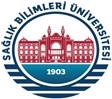 SAĞLIK BİLİMLERİ ÜNİVERSİTESİ Gülhane Sağlık Meslek Yüksekokulu MüdürlüğüneMEZUNİYET/ TRANSKRİPT/ DERS İÇERİĞİ BELGESİ TALEP DİLEKÇESİÖĞRENCİNİN   ………………………………………………………………….. kullanmak amacıyla, aşağıda işaretlediğim belgenin tarafıma verilmesini istiyorum.Gereğini saygılarımla arz ederim.					….…/……/20…	                  İmza     Mezuniyet belgesi     Transkript     Ders İçeriğiAdı SoyadıT.C. Kimlik NoÖğrenci NoOkulu (Eski Hazırlama ve SAMYO Mezunları İçin) ProgramıMezuniyet YılıAdresiE-postasıTelefonu